Sample Assessment Outline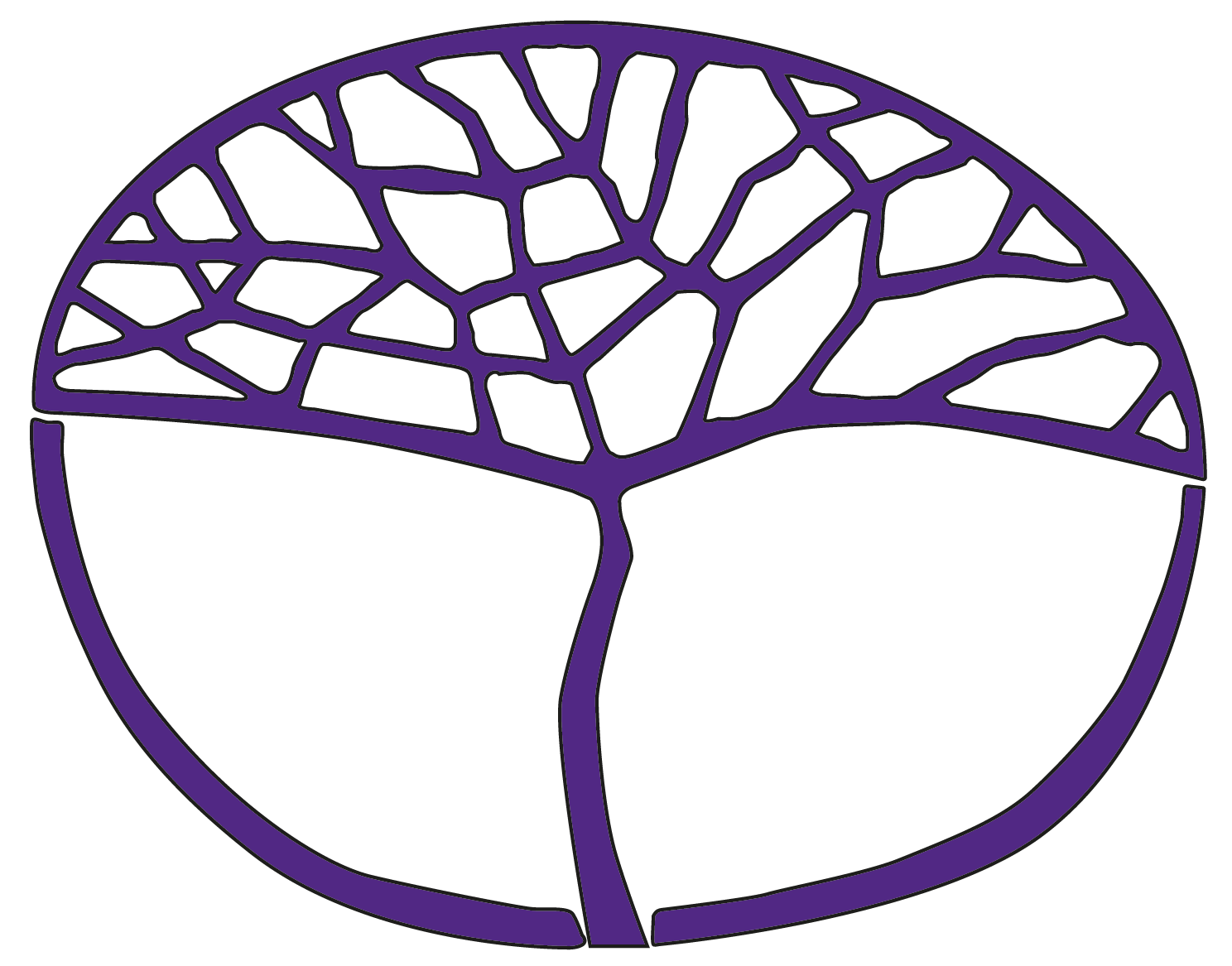 Philosophy and EthicsGeneral Year 11Copyright© School Curriculum and Standards Authority, 2014This document – apart from any third party copyright material contained in it – may be freely copied, or communicated on an intranet, for non-commercial purposes in educational institutions, provided that the School Curriculum and Standards Authority is acknowledged as the copyright owner, and that the Authority’s moral rights are not infringed.Copying or communication for any other purpose can be done only within the terms of the Copyright Act 1968 or with prior written permission of the School Curriculum and Standards Authority. Copying or communication of any third party copyright material can be done only within the terms of the Copyright Act 1968 or with permission of the copyright owners.Any content in this document that has been derived from the Australian Curriculum may be used under the terms of the Creative Commons Attribution-NonCommercial 3.0 Australia licenceDisclaimerAny resources such as texts, websites and so on that may be referred to in this document are provided as examples of resources that teachers can use to support their learning programs. Their inclusion does not imply that they are mandatory or that they are the only resources relevant to the course.Sample assessment outlinePhilosophy and Ethics – General Year 11Unit 1 and Unit 2Assessment type (from syllabus)Assessment type weighting 
(from syllabus)Assessment task weightingWhenAssessment taskCritical reasoning20%10%Semester 1Week 3Task 1: Short answers to a combination of questions on critical reasoning and methods of inquiryCritical reasoning20%10%Semester 2Week 2Task 5: Short answers to a combination of questions on critical reasoning and methods of inquiryPhilosophical analysis and evaluation30%15%Semester 1Week 8Task 2: Analysis and evaluation of an extract/article in natural language on persons and moral actionPhilosophical analysis and evaluation30%15%Semester 2Week 7Task 6: Analysis and evaluation of an extract/article in natural language on persons and happinessConstruction of argument20%10%Semester 1Week 11Task 3: Written or digital presentation on fairness, the difference between laws and rules, and individual moral/legal rights and dutiesConstruction of argument20%10%Semester 2Week 13Task 7: Oral presentation to class on a philosopher’s argument about happinessTest30%15%Semester 1Week 16Task 4: A series of short answer, open-ended questions on concepts/topics from Aristotle’s Politics and EthicsTest30%15%Semester 2Week 16Task 8: A series of short answer, open-ended questions on concepts/topics from Bentham’s utilitarianismTotal100%100%